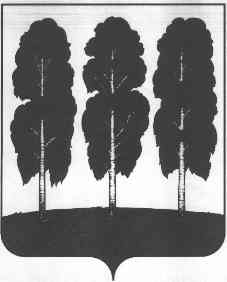 АДМИНИСТРАЦИЯ БЕРЕЗОВСКОГО РАЙОНАХАНТЫ-МАНСИЙСКОГО АВТОНОМНОГО ОКРУГА – ЮГРЫПОСТАНОВЛЕНИЕот  11.08.2021                                                                                                           № 925пгт. БерезовоОб утверждении Порядка предоставления грантов в форме субсидий из средств бюджета Березовского района «Грант главы Березовского района на развитие гражданского общества» В соответствии с Бюджетным кодексом Российской Федерации, Федеральным законом от 12 января 1996 года № 7-ФЗ «О некоммерческих организациях», постановлением Правительства Российской Федерации от 18 сентября 2020 года № 1492 "Об общих требованиях к нормативным правовым актам, муниципальным правовым актам, регулирующим предоставление субсидий, в том числе грантов в форме субсидий, юридическим лицам, индивидуальным предпринимателям, а также физическим лицам - производителям товаров, работ, услуг, и о признании утратившими силу некоторых актов Правительства Российской Федерации и отдельных положений некоторых актов Правительства Российской Федерации»: 1. Утвердить Порядок предоставления грантов в форме субсидий из средств бюджета Березовского района «Грант главы Березовского района на развитие гражданского общества» согласно приложению к настоящему постановлению.2. Опубликовать настоящее постановление в газете «Жизнь Югры» и разместить на официальном веб-сайте органов местного самоуправления Березовского района.3. Настоящее постановление вступает в силу после его официального опубликования и распространяется на правоотношения, возникшие с 01 января 2021года.4. Контроль за исполнением настоящего постановления возложить на заместителя главы Березовского района, управляющего делами Г. Г. Кудряшова.Глава района								                 В. И. ФоминПриложение к постановлению администрации  Березовского районаот 11.08.2021 № 925Порядокпредоставления грантов в форме субсидий из средств бюджета Березовского района  «Грант главы Березовского района на развитие гражданского общества»  (далее – Порядок).1. Общие положения о предоставлении грантов в форме субсидий.1.1. Настоящий Порядок разработан в соответствии с Бюджетным кодексом Российской Федерации, Федеральным законом от 12 января 1996 года № 7-ФЗ «О некоммерческих организациях», постановлением Правительства Российской Федерации от 18 сентября 2020 года № 1492 «Об общих требованиях к нормативным правовым актам, муниципальным правовым актам, регулирующим предоставление субсидий, в том числе грантов в форме субсидий, юридическим лицам, индивидуальным предпринимателям, а также физическим лицам - производителям товаров, работ, услуг, и о признании утратившими силу некоторых актов Правительства Российской Федерации и отдельных положений некоторых актов Правительства Российской Федерации», Законом Ханты-Мансийского автономного округа – Югры от 16 декабря 2010 года № 229-оз «О поддержке региональных социально ориентированных некоммерческих организаций, осуществляющих деятельность в Ханты-Мансийском автономном округе – Югре», в целях реализации подпрограммы I «Создание условий для развития гражданских инициатив» муниципальной программы «Развитие гражданского общества в Березовском районе», утвержденной постановлением администрации Березовского района от 29 декабря 2020 года № 1281 (далее – Программа). 1.2. Настоящий Порядок предусматривает процедуру организации и проведения конкурсного отбора социально ориентированных некоммерческих организаций, осуществляющих деятельность на территории Березовского района Ханты-Мансийского автономного округа – Югры (далее – социально ориентированные некоммерческие организации), критерии, цели, условия, механизмы предоставления и возврата субсидии из бюджета Березовского района на финансирование социально значимых проектов.1.3. Для целей настоящего Порядка применяются следующие понятия:- конкурсный отбор – процесс определения победителя из общего числа участников конкурса;-организатор конкурсного отбора – информационно-аналитический отдел администрации Березовского района, являющийся уполномоченным органом по организации предоставления субсидий (далее – организатор конкурсного отбора);- комиссия по проведению конкурсного отбора – коллегиальный орган, созданный в целях определения победителя конкурсного отбора (далее – конкурсная комиссия);-участник конкурсного отбора – социально ориентированные некоммерческие организации, осуществляющие в соответствии с учредительными документами виды деятельности, установленные статьей 31.1 Федерального закона от 12.01.1996 № 7-ФЗ «О некоммерческих организациях», подавшие заявку на участие в конкурсном отборе;  - социально значимый проект – комплекс взаимосвязанных мероприятий, объединенных по функциональным, финансовым и иным признакам, направленных на реализацию для жителей Березовского района проектов по направлениям, указанным в пункте 1.6 настоящего Порядка, финансирование которых предполагается осуществлять за счет средств бюджета Березовского района (далее – проект);- грант – денежные средства в форме субсидий, предоставляемые администрацией Березовского района из бюджета Березовского района на безвозмездной основе социально ориентированной некоммерческой организации, победившей в Конкурсном отборе, на осуществление проекта на условиях, определенных настоящим Порядком, на реализацию социально значимых проектов (далее - субсидия).- получатель субсидии победитель Конкурсного отбора, социально ориентированная некоммерческая организация, заключившая договор с администрацией Березовского района. 1.4. Целью предоставления грантов в форме субсидий является оказание финансовой поддержки социально ориентированным некоммерческим организациям, реализующим социально значимые проекты на территории Березовского района в рамках Программы.1.5. Предоставление грантов в форме субсидий осуществляется администрацией Березовского района, являющейся главным распорядителем бюджетных средств (далее – главный распорядитель бюджетных средств), до которого в соответствии с бюджетным законодательством Российской Федерации как получателя бюджетных средств доведены в установленном порядке лимиты бюджетных обязательств на предоставление субсидии на соответствующий финансовый год.1.6. К категории получателей грантов в форме субсидий относятся социально ориентированные некоммерческие организации, осуществляющие деятельность на территории Березовского района по следующим направлениям (далее – получатели грантов в форме субсидий):- профилактика социального сиротства, поддержка материнства и детства;- повышение уровня и качества жизни граждан старшего поколения;- повышение уровня правосознания граждан, оказание юридической помощи на безвозмездной или льготной основе гражданам и некоммерческим организациям, деятельность по защите прав и свобод человека;- социальная адаптация инвалидов и их семей;- поддержание межнационального и межконфессионального мира и согласия, развитие межнационального сотрудничества;- охрана окружающей среды и защита животных;- подготовка населения к преодолению последствий стихийных бедствий, экологических, техногенных и иных катастроф, к предотвращению несчастных случаев; оказание помощи пострадавшим в результате катастроф и конфликтов;- патриотическое, в том числе военно-патриотическое, воспитание граждан Российской Федерации;- формирование в обществе нетерпимости к коррупционному поведению;- оказание содействия уполномоченным органам в осуществлении контроля за выполнением организациями коммунального комплекса своих обязательств;- профилактика социально опасных форм поведения граждан;- защита исконной среды обитания, сохранение и развитие традиционного образа жизни, хозяйствования и культуры малочисленных народов Севера;- развитие благотворительности и добровольчества;- развитие дополнительного образования, научно-технического и художественного творчества, массового спорта, деятельности детей и молодежи в сфере краеведения и экологии;- реализация инициатив в сфере образования, просвещения, науки, культуры, в том числе археологии, краеведения, популяризация истории автономного округа;- реализация общественно полезных инициатив в сфере молодежной политики;- профилактика немедицинского потребления наркотических средств и психотропных веществ, комплексная реабилитация и ресоциализация лиц, потребляющих наркотические средства и психотропные вещества в немедицинских целях;- сохранение, использование и популяризация объектов культурного наследия и их территорий;- развитие инфраструктуры сектора социально ориентированных некоммерческих организаций.Критериями конкурсного отбора для участников конкурсного отбора являются:- наличие государственной регистрации в качестве юридического лица;- соответствие основных целей и задач, содержащихся в уставе социально ориентированной некоммерческой организации, требованиям статьи 31.1 Федерального закона от 12.01.1996 года № 7-ФЗ и статьи 3 Закона Ханты-Мансийского автономного округа – Югры от 16.12.2010 № 229-оз;- соответствие требованиям, предусмотренным пунктом 2.3 настоящего Порядка;- критерии значимости и актуальности проекта;-критерии наличия софинансирования проекта собственными или привлеченными средствами;- критерии профессиональной компетенции участников проекта;- критерии обоснованности планируемых затрат на заявленные мероприятия;- критерии инновационности, уникальности проекта.Дополнительно, для проектов организаций, осуществляющих свою деятельность в сфере обращения с животными без владельцев, предусмотрены следующие критерии оценки проектов, влияющие на развитие культуры отношения к животным, с тем, чтобы животные не оставались без владельцев:- целевая аудитория, на которую направлено действие проекта, граждане независимо от возраста (школьники, студенты, старшее поколение, пенсионеры);- распространение и использование информационных материалов (листовки, презентации и прочее), пропагандирующих соблюдение норм и правил содержания и выгула домашних животных, ответственное и гуманное отношение к животным, стерилизацию домашних животных (собак и кошек) во избежание неконтролируемого размножения животных, которые могут стать животными без владельцев;- эффективность внедрения проекта и его долгосрочное влияние на развитие культурного и ответственного отношения к животным человека и общества в целом.1.7. Сведения о субсидии, предоставляемой в соответствии с Бюджетным кодексом Российской Федерации и настоящим Порядком, подлежат размещению на едином портале бюджетной системы Российской Федерации (далее – единый портал) в информационно-телекоммуникационной сети «Интернет» в соответствии с приказом Министерства финансов России от 28.12.2016 года № 243н «О составе и порядке размещения и предоставления информации на едином портале бюджетной системы РФ».2. Порядок проведения конкурсного отбора получателей субсидий для предоставления грантов в форме субсидий2.1. Гранты в форме субсидий предоставляются по итогам конкурсного отбора, который проводится при определении получателя субсидии исходя из наилучших условий достижения результатов, в целях достижения которых предоставляется субсидия.2.2. Главный распорядитель бюджетных средств утверждает распоряжением срок проведения конкурсного отбора и в течение одного дня, следующего за днем издания распоряжения, размещает объявление о его проведении на едином портале и официальном веб-сайте органов местного самоуправления Березовского района в сети Интернет по адресу www.berezovo.ru. В объявлении указывается:- срок проведения конкурсного отбора (дата и время начала (окончания) подачи (приема) заявок участников конкурсного отбора), которые не могут быть меньше 30 календарных дней, следующих за днем размещения объявления о проведении конкурсного отбора;- наименование, место нахождения, почтовый адрес, адрес электронной почты главного распорядителя бюджетных средств;- результат предоставления субсидии в соответствии пунктом 3.12 настоящего Порядка;- доменное имя, и (или) сетевой адрес, и (или) указатели страниц сайта в информационно-телекоммуникационной сети «Интернет», на котором обеспечивается проведение конкурсного отбора;- требования к участникам конкурсного отбора в соответствии с пунктом 2.3 настоящего Порядка;- перечень документов, предоставляемых участниками конкурсного отбора для подтверждения их соответствия указанным требованиям;- порядок подачи заявок участниками конкурсного отбора и требования, предъявляемые к форме и содержанию заявок, подаваемых участниками конкурсного отбора в соответствии с пунктом 2.6 настоящего Порядка;- порядок отзыва заявок участников конкурсного отбора, порядок возврата заявок участников конкурсного отбора, определяющего в том числе основания для возврата заявок участников конкурсного отбора, порядка внесения изменений в заявки участников конкурсного отбора в соответствии с пунктом 2.8 настоящего Порядка;- правила рассмотрения и оценки заявок участников конкурсного отбора в соответствии с пунктом 2.9 настоящего Порядка;- порядок предоставления участникам конкурсного отбора разъяснений, положений объявления о проведении конкурсного отбора, даты начала и окончания срока такого предоставления в соответствии с подпунктами 2.9.1, 2.9.2 настоящего Порядка;- срок, в течение которого победитель (победители) конкурсного отбора должен подписать соглашение о предоставлении субсидии (далее - соглашение) (в случае предоставления субсидий на финансовое обеспечение затрат в связи с производством (реализацией) товаров, выполнением работ, оказанием услуг, а также в случае, если правовым актом, регулирующим предоставление субсидий на возмещение недополученных доходов и (или) возмещение затрат в связи с производством (реализацией) товаров, выполнением работ, оказанием услуг, предусмотрено заключение соглашения) в соответствии с пунктом 3.7. настоящего Порядка;- условия признания победителя (победителей) отбора уклонившимся от заключения соглашения в соответствии с пунктом 3.14 настоящего Порядка;- дата размещения результатов отбора на едином портале, а также при необходимости на официальном сайте главного распорядителя как получателя бюджетных средств в информационно-телекоммуникационной сети «Интернет», которая не может быть позднее 14-го календарного дня, следующего за днем определения победителя конкурсного отбора в соответствии с пунктом 2.11 настоящего Порядка.2.3. Участник конкурсного отбора должен соответствовать следующим требованиям по состоянию на 1-е число месяца, предшествующего месяцу, в котором планируется проведение отбора:- не являться иностранным юридическим лицом, а также российским юридическим лицом, в уставном (складочном) капитале которого доля участия иностранных юридических лиц, местом регистрации которых является государство или территория, включенные в утверждаемый Министерством финансов Российской Федерации перечень государств и территорий, предоставляющих льготный налоговый режим налогообложения и (или) не предусматривающих раскрытия и предоставления информации при проведении финансовых операций (офшорные зоны) в отношении таких юридических лиц, в совокупности превышает 50 процентов;- не получать средства в текущем финансовом году или на дату подачи заявки из бюджета Березовского района в соответствии с иными муниципальными правовыми актами Березовского района на цели, указанные в пункте 1.4 настоящего Порядка;- на дату подачи заявки не иметь просроченной задолженности по возврату в бюджет Березовского района Субсидий, бюджетных инвестиций, предоставленных, в том числе в соответствии с иными правовыми актами, иной просроченной (неурегулированной) задолженности по денежным обязательствам перед муниципальным образованием Березовский район;- не иметь неисполненной обязанности по уплате налогов, сборов, страховых взносов, пеней, штрафов, процентов, подлежащих уплате в соответствии с законодательством Российской Федерации о налогах и сборах, на дату подачи заявки;- участники отбора - юридические лица не должны находиться в процессе реорганизации (за исключением реорганизации в форме присоединения к юридическому лицу, являющемуся участником отбора, другого юридического лица), ликвидации, в отношении них не введена процедура банкротства, деятельность участника отбора не приостановлена в порядке, предусмотренном законодательством Российской Федерации;- в реестре дисквалифицированных лиц отсутствуют сведения о дисквалифицированных руководителе, членах коллегиального исполнительного органа, лице, исполняющем функции единоличного исполнительного органа, или главном бухгалтере участника конкурсного отбора, являющегося юридическим лицом.2.4. Участник конкурсного отбора направляет организатору конкурсного отбора следующие документы, подписанные руководителем и заверенные печатью организации:- заявление на участие в конкурсном отборе по форме в соответствии с приложением 1 к настоящему Порядку;- заявку на участие в конкурсном отборе по форме в соответствии с приложением 2 к настоящему Порядку;- сведения из федеральной налоговой службы России об отсутствии (наличии) неисполненной обязанности по уплате налогов, сборов, страховых взносов, пеней, штрафов, процентов, подлежащих уплате в соответствии с законодательством Российской Федерации о налогах и сборах.  В случае отсутствия руководителя - документы, подтверждающие полномочия лица на осуществление действий от имени организации, заверенные подписью руководителя и печатью организации;Вышеперечисленные документы предоставляются организатору конкурсного отбора одним из следующих способов:- участник конкурсного отбора направляет на бумажном носителе почтовым отправлением по адресу: 628140, пгт. Березово, ул. Астраханцева, 54, каб. 118 или предоставляет лично в рабочие дни с 09.00 до 17.00 часов (обед с 13.00 до 14.00). При почтовом отправлении датой принятия заявки и документов считается дата, указанная на штампе почтового отправления по месту получения в отделении почтовой связи пгт. Березово.- в электронной форме (в формате Word и PDF) – подписанные руководителем на адрес электронной почты организатора конкурсного отбора: ikorsikova.rc.brz@mail.ru. 2.5. Помимо документов, указанных в пункте 2.4 настоящего Порядка, участники конкурсного отбора могут представить дополнительные документы и материалы об их деятельности, в том числе информацию о ранее реализованных проектах.Также участники конкурсного отбора предоставляют согласие на публикацию (размещение) в информационно-телекоммуникационной сети «Интернет» информации об участнике конкурсного отбора, о подаваемом участником конкурсного отбора предложении (заявке), иной информации об участнике отбора, связанной с соответствующим конкурсным отбором. 2.6. Документы, указанные в пункте 2.4, 2.5 должны соответствовать следующим требованиям:- тексты документов должны быть написаны разборчиво, наименования юридических лиц - без сокращения, с указанием их мест нахождения. Фамилии, имена и отчества (последнее - при наличии) физических лиц, должны быть написаны полностью;- документы не должны иметь исправлений либо приписок, зачеркнутых слов и иных, не оговоренных в них, исправлений; не должны быть исполнены карандашом, а также иметь повреждения, не позволяющие однозначно истолковать их содержание.2.7. Участником конкурсного отбора может быть подана только 1 заявка на участие в конкурсном отборе.2.8.   Участник конкурсного отбора вправе отозвать документы, внести изменения в документы не позднее даты подписания соглашения посредством направления в адрес организатора конкурсного отбора уведомления об отзыве документов (о внесении изменений в документы), подписанного лицом, уполномоченным на осуществление действий от имени участника конкурсного отбора, и скрепленного печатью участника конкурсного отбора (при наличии).2.9. Правила рассмотрения и оценки заявок участников конкурсного отбора.2.9.1.  Участник конкурсного отбора вправе со дня размещения объявления о проведении конкурсного отбора в порядке, предусмотренном пунктом 2.2 настоящего Порядка и не позднее 10 дней до дня окончания приема документов направить в адрес организатора конкурсного отбора запрос о разъяснении положений объявления о проведении конкурсного отбора, подписанный лицом, уполномоченным на осуществление действий от имени участника конкурсного отбора, и скрепленный печатью участника конкурсного отбора (при наличии).2.9.2.   Организатор конкурсного отбора обеспечивает направление участнику конкурсного отбора разъяснения положений объявления о проведении конкурсного отбора не позднее 10 дней со дня регистрации запроса, указанного в подпункте 2.9.1 настоящего Порядка и в течение 30 календарных дней со дня объявления конкурсного отбора. 2.9.3. Организатор конкурсного отбора регистрирует заявление в журнале регистрации заявлений с присвоением регистрационного номера, указанием даты и времени регистрации заявления, выдает лицу, действующему от имени участника конкурсного отбора, копию зарегистрированного заявления с указанием даты и времени регистрации пакета документов2.9.4. Организатор конкурсного отбора в течение 10 рабочих дней со дня регистрации заявки:- формирует и получает сведения на официальном сайте Федеральной налоговой службы России из Единого государственного реестра юридических лиц в электронном виде об участниках конкурсного отбора;- на официальном сайте Федеральной налоговой службы России осуществляет поиск сведений в реестре дисквалифицированных лиц об участниках конкурсного отбора;- формирует и направляет запросы в структурные подразделения администрации Березовского района: отдел по бухгалтерскому учету и отчетности, Комитет по финансам, комитет по земельным ресурсам и управлению имуществом, отдел по вопросам малочисленных народов Севера, природопользованию, сельскому хозяйству и экологии, Комитет культуры, Комитет спорта и молодежной политики для получения сведений об отсутствии просроченной (неурегулированной) задолженности по возврату в бюджет Березовского района субсидий, бюджетных инвестиций, предоставленных в том числе в соответствии с иными правовыми актами, и иной просроченной (неурегулированной) задолженности по денежным обязательствам перед муниципальным образованием Березовский район;- осуществляет проверку информации, необходимой для предоставления субсидии, в части соответствия участника конкурсного отбора требованиям, предусмотренным пунктом 2.3 настоящего Порядка;- рассматривает представленные участником конкурсного отбора документы на соответствие требованиям, установленным пунктами 2.3, 2.4, 2.5, 2.6 настоящего Порядка, а также проверяет их достоверность.2.9.5. Организатор конкурсного отбора в течение 5 рабочих дней со дня выявления оснований, указанных в пунктах 2.9.6, 2.9.7 настоящего Порядка, направляет участнику конкурсного отбора мотивированное уведомление (нарочно или почтой) об отказе в допуске к участию в конкурсном отборе. Участник конкурсного отбора в течение срока приема заявок вправе повторно подать заявление на участие в конкурсном отборе после устранения выявленных несоответствий требованиям настоящего Порядка.2.9.6. Основаниями для отклонения заявок участников конкурсного отбора на стадии рассмотрения и оценки заявок являются:- несоответствие участника конкурсного отбора требованиям, установленным в пункте 2.3 настоящего Порядка;- несоответствие представленных участником конкурсного отбора заявок и документов требованиям к заявкам участников отбора, установленным в объявлении о проведении отбора;- недостоверность представленной участником конкурсного отбора информации, в том числе информации о месте нахождения и адресе юридического лица;- подача участником конкурсного отбора заявки и документов после даты и (или) времени, определенных для подачи заявок;- предоставление более 1 заявки на участие в конкурсном отборе;Не может являться основанием для отказа в допуске к участию в конкурсном отборе наличие в документах заявки: описок, опечаток, орфографических и арифметических ошибок, за исключением случаев, когда такие ошибки имеют существенное значение для оценки содержания представленных документов.2.9.7. В конкурсном отборе не могут принимать участие:- физические лица;-индивидуальные предприниматели;- коммерческие организации;- государственные корпорации;- государственные компании;- политические партии;- государственные учреждения;- муниципальные учреждения;- общественные объединения, не являющиеся юридическими лицами;-некоммерческие организации, представители которых являются членами конкурсной комиссии.2.9.8. Заявки и документы участников конкурсного отбора, допущенных к участию в конкурсном отборе, в течение 10 рабочих дней со дня окончания срока приема заявок организатор конкурсного отбора направляет в конкурсную комиссию для рассмотрения и определения победителей конкурсного отбора.2.9.9. Конкурсная комиссия определяет победителей конкурсного отбора в течение 10 рабочих дней после окончания срока рассмотрения заявок и документов на соответствие требованиям, установленных пунктами 2.3., 2.4., 2.5., 2.6. настоящего Порядка, в два этапа:- рассмотрение проектов членами конкурсной комиссии, в ходе, которого каждый член конкурсной комиссии оценивает по пятибалльной шкале проекты, и заполняет оценочную ведомость по форме согласно приложению 3 к настоящему Порядку;- итоговое рассмотрение проектов на основании оценочных ведомостей, в ходе которого по каждому рассматриваемому проекту секретарь конкурсной комиссии заполняет итоговую ведомость по форме согласно приложению 4 к настоящему Порядку, в которой по показателям оценки и присвоенным проектам баллам выводится итоговый балл в целом по каждому проекту.Итоговый балл проекта рассчитывается путем деления общей суммы баллов, присвоенной проекту каждым членом конкурсной комиссии, на число присутствующих членов конкурсной комиссии.Победителями конкурсного отбора признаются три социально ориентированные некоммерческие организации, набравшие наибольший итоговый бал по результатам оценки проектов. По итогам рассмотрения заявок на участие в отборе конкурсная комиссия принимает решение, которое оформляется протоколом решения конкурсной комиссии.Конкурсная комиссия вправе предоставить на реализацию проекта субсидию в меньшем размере, чем заявленная сумма субсидии в проекте.Участники конкурсного отбора, обладающие статусом некоммерческих организаций – исполнителей общественно полезных услуг, имеют приоритетное право на получение субсидии.2.9.10. Порядковый номер участникам конкурсного отбора по результатам оценки заявок присваивается исходя из соответствия категориям и критериям конкурсного отбора и очередности поступления заявок на участие в конкурсном отборе. 2.10. В случае если в конкурсном отборе принял участие только один участник конкурсного отбора, а равно если к участию в конкурсном отборе допущен только один участник конкурсного отбора, то он признается победителем данного конкурса только в том случае, если соответствует всем требованиям настоящего Порядка. В иных случаях конкурс признается несостоявшимся.2.11. В течение 10 рабочих дней со дня заседания конкурсной комиссии: - организатор конкурсного отбора на основании итоговой ведомости готовит проект распоряжения главного распорядителя бюджетных средств, содержащий перечень участников конкурсного отбора – победителей конкурсного отбора, наименования проектов с указанием размеров предоставляемой субсидии; - главный распорядитель бюджетных средств принимает решение о предоставлении субсидии участникам конкурсного отбора путем принятия распоряжения администрации Березовского района (далее – распоряжение);- организатор конкурсного отбора направляет участникам конкурсного отбора уведомления о результатах рассмотрения поданных ими заявок, направление осуществляется в течение 3 рабочих дней после издания распоряжения на электронные адреса, указанные в заявках на участие в конкурсном отборе;- организатор конкурсного отбора размещает информацию о результатах конкурсного отбора на едином портале, а также на официальном веб-сайте органов местного самоуправления Березовского района www.berezovo.ru в сети Интернет, включающую следующие сведения:1) дата, время и место проведения рассмотрения заявок;2) дата, время и место оценки заявок участников отбора (в случае проведения конкурса);3) информация об участниках конкурсного отбора, заявки которых были рассмотрены;4) информация об участниках конкурсного отбора, заявки которых были отклонены, с указанием причин их отклонения, в том числе положений объявления о проведении отбора, которым не соответствуют такие заявки;5) последовательность оценки заявок участников отбора, присвоенные заявкам участников отбора значения по каждому из предусмотренных критериев оценки заявок участников конкурсного отбора, принятое на основании результатов оценки указанных предложений решение о присвоении таким заявкам порядковых номеров (в случае проведения конкурса);6) наименование получателя (получателей) субсидии, с которым заключается соглашение, и размер предоставляемой ему субсидии.2.12. Порядок формирования конкурсной комиссии для рассмотрения и оценки заявок участников конкурсного отбора.Конкурсная комиссия:- рассматривает документы социально ориентированных некоммерческих организаций, участвующих в конкурсном отборе, предоставленные в соответствии с настоящим Порядком;- оценивает Проекты социально ориентированных некоммерческих организаций, определяет победителей конкурсного отбора, признает конкурсный отбор несостоявшимся в соответствии с настоящим Порядком;-  определяет размер субсидии.- осуществляет иные полномочия в соответствии с настоящим Порядком.Состав конкурсной комиссии утверждается распоряжением администрации Березовского района и состоит из 5 человек и размещается на официальном веб-сайте органов местного самоуправления Березовского района www.berezovo.ru в сети Интернет в разделе нормотворчество – распоряжения администрации района. Конкурсная комиссия состоит из председателя, заместителя председателя, членов конкурсной комиссии.В состав конкурсной комиссии для рассмотрения и оценки заявок участников конкурсного отбора, формируемой в целях предоставления субсидии в соответствии с пунктом 2 статьи 78.1 Бюджетного кодекса Российской Федерации, включаются в том числе члены общественных советов.Заседание конкурсной комиссии считается правомочным, если на нем присутствует не менее половины от общего числа ее членов.Секретарь конкурсной комиссии не входит в состав конкурсной комиссии и не участвует в голосовании.При равенстве голосов решающим является голос председателя конкурсной комиссии.Деятельность конкурсной комиссии осуществляется под руководством председателя, а в его отсутствие – заместителя председателя конкурсной комиссии.Все члены конкурсной комиссии при принятии решений обладают равными правами.Председатель конкурсной комиссии:-   осуществляет общее руководство конкурсной комиссией;-   организует деятельность конкурсной комиссии;-   ведет заседания конкурсной комиссии;- осуществляет иные полномочия.Секретарь конкурсной комиссии:-   регистрирует участников конкурсного отбора;-  заполняет итоговую ведомость и рассчитывает итоговый балл проекта;-   ведет протокол заседания конкурсной комиссии;-   исполняет поручения председателя конкурсной комиссии. 3. Условия и порядок предоставления грантов в форме субсидий 3.1. Субсидия предоставляется победителям конкурсного отбора (по его итогам) на получение грантов (далее – Получатель субсидии) в форме субсидий социально ориентированным некоммерческим организациям, осуществляющим деятельность в Березовском районе, на реализацию социально значимых проектов, имеющих одно из направлений, указанных в пункте 1.6 настоящего Порядка.3.2. Социально ориентированным некоммерческим организациям предоставляются субсидии на реализацию проектов сроком не более 1 года.3.3. Порядок расчета размера субсидии исчисляется по следующей формуле:А = В / С,где:А - размер предоставляемой субсидии, руб.;В - сумма бюджетных ассигнований, утвержденная на текущий финансовый год, на реализацию мероприятий муниципальной программы «Развитие гражданского общества в Березовском районе», руб.;С - количество социально ориентированных некоммерческих организаций, признанных победителями конкурса в соответствии с решением конкурсной комиссии по проведению конкурса.При этом в случае, если победители наберут равное количество баллов, то преимущество имеет тот из них, который подал заявку раньше.Размер субсидии определяется конкурсной комиссией исходя из лимитов бюджетных обязательств, предусмотренных на данные цели в текущем финансовом году. 3.4. Соглашение о предоставлении субсидии из бюджета Березовского района, в том числе дополнительное соглашение о внесении в него изменений (далее – соглашение), а также дополнительное соглашение о расторжении соглашения (при необходимости) заключается в соответствии с типовой формой, утвержденной Комитетом по финансам администрации Березовского района. Соглашение заключается между главным распорядителем бюджетных средств и победителем конкурсного отбора на основании распоряжения, изданного в соответствии с пунктом 2.11 настоящего Порядка. В соглашение включаются положения о согласии получателя субсидии на осуществление в отношении него главным распорядителем бюджетных средств и органом муниципального финансового контроля проверки соблюдения условий, целей и порядка предоставления субсидии.В случае уменьшения главному распорядителю бюджетных средств ранее доведенных лимитов бюджетных обязательств стороны соглашения согласовывают новые условия в соответствии с законодательством Российской Федерации либо расторгают соглашение при недостижении согласия по новым условиям.Организатор конкурсного отбора предоставляет форму соглашения получателю субсидии в срок не позднее 2 рабочих дней со дня издания распоряжения, изданного в соответствии с пунктом 2.11 настоящего Порядка.3.5. Для заключения соглашения получатель субсидии в срок не позднее 10 рабочих дней со дня издания распоряжения о предоставлении ему субсидии представляет главному распорядителю бюджетных средств: - заполненную форму соглашения, подписанную руководителем либо уполномоченным лицом получателя субсидии и заверенную печатью социально ориентированной некоммерческой организации; - согласие Получателя субсидии на размещение на официальном сайте органов местного самоуправления Березовского района отчетов о выполнении условий, целей, порядка предоставления и использовании субсидии;- согласие Получателя субсидии на осуществление в отношении него главным распорядителем бюджетных средств, Комитетом по финансам администрации Березовского района проверок соблюдения условий, целей и порядка предоставления субсидии.3.6. Получатель субсидии на первое число месяца, предшествующего месяцу, в котором планируется заключение Соглашения, должен соответствовать требованиям, установленным пунктами 2.3 настоящего Порядка.3.7. Главный распорядитель бюджетных средств рассматривает документы Получателя субсидии, указанные в пунктах 2.4., 2.5. настоящего Порядка, и заключает с ним Соглашение в срок не позднее 10 рабочих дней со дня их представления.3.8. Субсидия перечисляется в течение 10 рабочих дней со дня заключения Соглашения на расчетные счета, открытые получателям субсидии в российских кредитных организациях.3.9. Предоставленные субсидии должны быть использованы по целевому назначению в сроки, предусмотренные Соглашением.3.10. Субсидия предоставляется Получателю субсидии на финансовое обеспечение следующих видов затрат:- оплата труда с начислениями на оплату труда работников по договорам гражданско-правового характера;- приобретение основных средств, расходных материалов, продуктов питания, мягкого инвентаря, прочих материальных запасов;- расходы на оплату организации питания, услуг связи, транспортных услуг, коммунальных услуг, работ и услуг по содержанию имущества, расходы на оплату аренды имущества, оплату программного обеспечения и прочих услуг;- возмещение расходов добровольцев.За счет предоставленных субсидий Получателям субсидий запрещается осуществлять расходы на:- предпринимательскую деятельность и оказание помощи коммерческим организациям;- расходы на поддержку политических партий и кампаний;- расходы на проведение митингов, демонстраций, пикетов;- расходы на фундаментальные научные исследования;- расходы на приобретение алкогольных напитков и табачной продукции;- деятельность, напрямую не связанную с мероприятиями муниципальной программы;- приобретение иностранной валюты, за исключением операций, осуществляемых в соответствии с валютным законодательством Российской Федерации при закупке (поставке) высокотехнологического импортного оборудования, сырья и комплектующих изделий, а также связанных с достижением целей предоставления этих средств иных операций, определенных Порядком.3.11. Основания для отказа Получателю в предоставлении субсидии:	-несоответствие участника конкурсного отбора требованиям, установленным пунктом 2.3. настоящего Порядка;	-несоответствие предоставленных получателем субсидии документов требованиям, определенным пунктом 2.2 настоящего Порядка, или непредставление (предоставление не в полном объеме) указанных документов; -недостоверность информации, содержащейся в документах, представленных получателем субсидии;- отсутствие лимитов, предусмотренных на предоставление грантов в форме субсидии.3.12. Показателем результативности предоставления субсидии является целевой показатель Программы «Увеличение количества социально значимых проектов, реализуемых социально ориентированными некоммерческими организациями на территории МО Березовский район, получивших финансовую поддержку на уровне 3 проектов». Показатели результативности реализации программ (проектов), а также эффективности использования субсидии указываются в Соглашении.3.13.  Порядок и сроки возврата субсидии в бюджет муниципального образования Березовский район в случае нарушения условий предоставления субсидии.Субсидия подлежит возврату получателем субсидии в случае:- несоблюдения получателем субсидии целей, условий и порядка предоставления гранта в форме субсидии, установленных настоящим Порядком и заключенным соглашением, а также в случае недостижения показателей результативности (целевых показателей);- неполного использования гранта в установленные соглашением сроки. Получатель субсидии возвращает его неиспользованную часть в бюджет муниципального образования Березовский район в течение 10 рабочих дней с момента принятия финансового отчета.- предоставления получателем субсидии недостоверных сведений в документах, предусмотренных настоящим Порядком;- неисполнения или ненадлежащего исполнения обязательств по соглашению, в том числе нецелевого использования гранта в форме субсидии, непредоставления содержательного отчета о достижении целевых показателей и финансового отчета о выполнении проекта в установленные соглашением сроки;- расторжения соглашения.При выявлении данных обстоятельств, получатель субсидии возвращает грант в бюджет муниципального образования Березовский район по требованию главного распорядителя бюджетных средств не позднее 10 рабочих дней со дня получения требования.Требование о возврате гранта в форме субсидии готовится главным распорядителем бюджетных средств в письменном виде с указанием причин и оснований для возврата субсидии и направляется в адрес получателя субсидии. В случае невыполнения получателем субсидии требования о возврате гранта в форме субсидии его взыскание осуществляется в судебном порядке в соответствии с законодательством Российской Федерации.3.14. Получатель субсидии признается уклонившимся от заключения Соглашения, если руководитель социально ориентированной некоммерческой организации или лицо, действующее от имени социально ориентированной некоммерческой организации, с предъявлением паспорта и документа, подтверждающего его полномочия, в течение 10 рабочих дней, после их уведомления, не явились для подписания Соглашения.4. Требования к отчетности4. 1. В течение 30 рабочих дней с даты окончания срока реализации проекта, реализуемого получателем субсидии, но не позднее 13 месяцев с момента получения субсидии, получатель субсидии представляет уполномоченному органу отчеты о достижении значения результата предоставления субсидии, о расходах, источником финансового обеспечения которых является субсидия, по формам, предусмотренным соглашением о предоставлении субсидии. При этом к отчету о расходах, источником финансового обеспечения которых является субсидия, получателем субсидии должны быть приложены следующие документы:копии договоров (соглашений) с поставщиками (подрядчиками, исполнителями), заключенных в целях реализации проекта, заверенные подписью руководителя и печатью получателя субсидии;копии первичных учетных документов, подтверждающих осуществление хозяйственных операций в целях реализации мероприятий проекта, заверенные подписью руководителя и печатью получателя субсидии;копии платежных поручений, подтверждающих перечисление средств субсидии по договорам, заключенным в целях реализации проекта, заверенные подписью руководителя и печатью получателя субсидии.Получатель субсидии формирует отчет о реализации проекта посредством заполнения соответствующих форм, с последующим направлением отчета о реализации проекта на бумажном носителе в адрес уполномоченного органа.4.2. Главный распорядитель как получатель бюджетных средств имеет право установить в Соглашении о предоставлении субсидии сроки и формы предоставления получателем субсидии дополнительной отчётности.5. Требования об осуществлении контроля за соблюдением условий, целей и порядка предоставления грантов в форме субсидий и ответственность за их нарушение.5.1. Получатель субсидии обязан использовать субсидию строго по целевому назначению, субсидия не может быть использована на иные цели. Получатель субсидии несет ответственность за нецелевое использование бюджетных средств.5.2. Главный распорядитель бюджетных средств и Комитет по финансам администрации Березовского района в обязательном порядке проводят проверку соблюдения условий, целей и порядка предоставления субсидий, в соответствии с нормативными правовыми актами администрации Березовского района.За нарушение условий, целей и порядка предоставления субсидии применяется мера ответственности – возврат суммы полученной субсидии в бюджет муниципального образования Березовский район:- в случае нарушения получателем субсидии условий, установленных при их предоставлении, выявленных в том числе по фактам проверок, проведенных главным распорядителем бюджетных средств и Комитетом по финансам администрации Березовского района;- в случае недостижения результатов предоставления субсидии, установленных в соглашении.5.3. Ответственность за достоверность фактических результатов, показателей, сведений в предоставленных документах несет получатель субсидии.5.4. Текущий контроль за выполнением условий заключенного соглашения в период его действия возлагается на организатора конкурсного отбора. Организатор конкурсного отбора осуществляет контроль исполнения получателем субсидии условий и обязательств по соглашению путем проведения мероприятий по сбору отчетности и информации в соответствии с соглашением.5.5. Разногласия и споры, возникающие в процессе предоставления и использования субсидии, разрешаются в установленном действующим законодательством порядке.Приложение 1к Порядку предоставления грантов в форме субсидий из средств бюджета Березовского района  «Грант главы Березовского района на развитие гражданского общества»Главе Березовского района _______________________________________ от ________________________________________________________________________________________________________________________________                  (наименование участника конкурсного отбора)Заявление на участие в конкурсном отборе социально значимых проектов на соискание грантов «Грант главы Березовского района на развитие гражданского общества»В соответствии с Порядком предоставления грантов в форме субсидий из бюджета Березовского района «Грант главы Березовского района на развитие гражданского общества», утвержденным постановлением администрации Березовского района от «___» _________ 2021 № _____/НПА (далее Порядок) направляю для участия в конкурсном отборе социально значимых проектов на соискание грантов «Грант главы Березовского района на развитие гражданского общества» (далее конкурсный отбор, проект) проект ____________________________________________________________________________________________________(полное название проекта)Направление проекта: _______________________________________________________Настоящим подтверждаю соответствие следующим требованиям:1)   отсутствие неисполненной обязанности по уплате налогов, сборов, страховых взносов, пеней, штрафов и процентов, подлежащих уплате в соответствии с законодательством Российской Федерации о налогах и сборах;2)   отсутствие просроченной задолженности по возврату в бюджет Березовского района, субсидий, бюджетных инвестиций, предоставленных, в том числе в соответствии с иными муниципальными правовыми актами Березовского района, и иной просроченной (неурегулированной) задолженности по денежным обязательствам перед муниципальным образованием Березовский район;3)   участник конкурсного отбора не находится в процессе реорганизации (за исключением реорганизации форме присоединения к юридическому лицу, являющемуся участн6иком конкурсного отбора, другого юридического лица), ликвидации, в отношении него не введена процедура банкротства, деятельность участника конкурсного отбора не должна быть приостановлена в порядке, предусмотренном законодательством Российской Федерации.4)   в реестре дисквалифицированных лиц отсутствуют сведения о дисквалифицированных руководителе, членах коллегиального исполнительного органа, лице, исполняющем функции единоличного исполнительного органа, или главном бухгалтере участника конкурсного отбора;5)   участник конкурсного отбора не является иностранным юридическим лицом, а также российским юридическим лицом, в уставном (складочном) капитале которого доля участия иностранных юридических лиц, местом регистрации которых является государство (территория), включенное в утверждаемый Министерством финансов Российской Федерации перечень государств и территорий, предоставляющих льготный налоговый режим налогообложения и (или) не предусматривающих раскрытия и предоставления информации при проведении финансовых операций (офшорные зоны), в совокупности превышает 50 процентов;6)   участник конкурсного отбора не получал в текущем году средства из Березовского района в соответствии с иными муниципальными правовыми актами Березовского района на цели, указанные в пункте 1.4 раздела 1 настоящего Порядка.Даю согласие на публикацию (размещение) в информационно-телекоммуникационной сети «Интернет» информации об участнике конкурсного отбора, связанной с участием в конкурсном отборе.Перечень документов, прилагаемых к заявлению на участие в конкурсном отборе:1. _________________________________________________________________________2. _________________________________________________________________________3. _________________________________________________________________________Настоящим подтверждаю, что представленная информация является полной 
‎ и достоверной.С условиями конкурсного отбора ознакомлен.Настоящим выражаю согласие на осуществление главным распорядителем бюджетных средств и комитетом по финансам администрации Березовского района проверок соблюдения условий, цели и порядка предоставления гранта.Подпись руководителя участника конкурсного отбора(или лица уполномоченного на осуществление действий от имени руководителя участника конкурсного отбора)                                     ___________________ / ______________                                                          «___» ___________ 20___ год(подпись)                        (расшифровка)М.П. (при наличии)                                                                   Приложение 2к Порядку предоставления грантов в форме субсидий из средств бюджета Березовского района  «Грант главы Березовского района на развитиегражданского общества»Заявка на участие в конкурсном отборе социально значимых проектов на соискание грантов «Грант главы Березовского района на развитие гражданского общества»________________________________________________________________(полное наименование социально ориентированной некоммерческой организации)Календарный план реализации проекта5.   План подготовки и реализации проектаСледует перечислить все мероприятия в рамках проекта, которые запланированы для выполнения каждой из поставленных задач и достижения цели проекта.В каждом мероприятии должны быть:1)   Содержание и место проведения — подробная информация о том, что именно будет происходить, для какой̆ целевой̆ группы это предназначено, а также сведения о том, где конкретно будет проведено мероприятие. Если в проекте несколько целевых групп, то мероприятия должны быть предусмотрены для каждой из них.2)   Время проведения — в какой конкретно временной период будет проходить мероприятие. Не рекомендуется указывать в качестве времени проведения мероприятия «в течение всего проекта».3)   Ожидаемый результат — это ответы на вопросы «Что будет сделано? Сколько?», «Что изменится? Как?», «Запланировано ли участие представителей целевых групп и в каком количестве?».Бюджет проектаРекомендуется до заполнения бюджета проекта осуществлять его проектирование в Excel или аналогичных программах. Ниже приведена примерная форма итоговой таблицы.Подпись руководителя участника конкурсного отбора(или лица уполномоченного на осуществление действий от имени руководителя участника конкурсного отбора)                                     ___________________ / ______________                                                          «___» ___________ 20___ год(подпись)                        (расшифровка)М.П. (при наличии)                                                                   Приложение 3к Порядку предоставления грантов в форме субсидий из средств бюджета Березовского района  «Грант главы Березовского района на развитие гражданского общества»Оценочная ведомость члена конкурсной комиссии конкурсного отбора предоставления грантов в форме субсидий из бюджета Березовского района«Грант главы Березовского района на развитие гражданского общества»Ф.И.О. члена конкурсной комиссии____________________________________Наименование проекта_______________________________________________________________________/_______________________________________/ (подпись члена конкурсной комиссии)                                  (расшифровка подписи)Приложение 4к Порядку предоставления грантов в форме субсидий из средств бюджета Березовского района  «Грант главы Березовского района на развитие гражданского общества»Итоговая ведомость членов конкурсной комиссии конкурсного отбора предоставления грантов в форме субсидий из бюджета Березовского района«Грант главы Березовского района на развитие гражданского общества»Председатель конкурснойкомиссии			                       ________________   ___________________________							(подпись)		(расшифровка подписи)Заместитель председателя конкурсной комиссии		            _______________   ___________________________							(подпись)		(расшифровка подписи)Секретарь конкурснойкомиссии					________________   ___________________________							(подпись)		(расшифровка подписи)Член конкурсной комиссии                        ________________   ___________________________							(подпись)		(расшифровка подписи)Член конкурсной комиссии                        ________________   ___________________________							(подпись)		(расшифровка подписи)Член конкурсной комиссии                        ________________   ___________________________							(подпись)		(расшифровка подписи)Член конкурсной комиссии                        ________________   ___________________________							(подпись)		(расшифровка подписи)Член конкурсной комиссии                        ________________   ___________________________							(подпись)		(расшифровка подписи)1.   О проекте1.   О проекте1. Направление, которому преимущественно соответствует планируемая деятельность по проектуДанное поле обязательно для заполнения. Следует выбрать направление, указанное в пункте 1.6   раздела 1 Порядка   предоставления грантов в форме субсидий из бюджета Березовского района «Грант главы Березовского района на развитие гражданского общества», утвержденного постановлением администрации Березовского района от «___» _________2021 № _____/НПА (далее Порядок): 1.1. Тематика  направления, которому преимущественно соответствует планируемая деятельность по проекту 2. Название проекта, на реализацию которого запрашивается грантДанное поле обязательно для заполнения. Название проекта следует писать без кавычек с заглавной буквы и без точки в конце. После подачи заявки название проекта изменить нельзя.3. Краткое описание проекта Данное поле обязательно для заполнения. По сути, это текстовая презентация проекта, отражающая основную идею проекта, целевую аудиторию, содержание проекта и наиболее значимые ожидаемые результаты. Текст краткого описания будет общедоступным (в том числе в форме публикаций в средствах массовой информации (далее СМИ) и в сети «Интернет»). (не более 3000 символов)4. География проекта5. Дата начала реализации проекта(ДД.ММ.ГГГГ)6. Дата окончания реализации проекта(ДД.ММ.ГГГГ.)7. Обоснование социальной значимости проектаДанное поле обязательно для заполнения.Следует подробно описать проблемы целевой группы, которые планируется решить в рамках проекта. Если целевых групп несколько — необходимо описать проблемы каждой из них.Рекомендуется придерживаться следующего плана:1. Какой категории людей касается проблема? Коротко описать целевую группу: её состав и количество представителей на конкретной территории реализации проекта.2. В чём заключается проблема? Важно описать, что сейчас не устраивает конкретную целевую группу и каковы причины существования этой проблемы.3. Привести результаты собственных исследований целевой группы: наблюдения, опросы, интервью, а также результаты сторонних исследований со ссылками на источники.4. Указать (при наличии) конкретные цитаты из СМИ, выдержки из официальной статистики, сведения от органов власти, которые касаются выбранной целевой группы на выбранной территории, обязательно сопроводив информацию ссылками на источники. (не более 5000 символов)8. Целевые группы проектаСледует указать одну или несколько целевых групп — людей, на решение или смягчение проблемы которых направлен проект.Необходимо указать только те категории людей, с которыми действительно будет проводиться работа в рамках проекта. Важно включить в формулировку всё, что будет точнее её описывать, например, возраст, интересы, территорию проживания.Как правило, основная целевая группа в проекте одна9. Цель проектаЦель должна быть напрямую связана с целевой группой, направлена на решение или смягчение актуальной социальной проблемы этой группы и достижима к моменту завершения проекта.10. Задачи проектаСледует перечислить только те задачи, которые будут способствовать достижению цели проекта.Важно обеспечить логическую связь между задачами и причинами проблем целевых групп.Все задачи необходимо отразить в разделе «Календарный план».Следует перечислить только те задачи, которые будут способствовать достижению цели проекта.Важно обеспечить логическую связь между задачами и причинами проблем целевых групп.Все задачи необходимо отразить в разделе «Календарный план».Следует перечислить только те задачи, которые будут способствовать достижению цели проекта.Важно обеспечить логическую связь между задачами и причинами проблем целевых групп.Все задачи необходимо отразить в разделе «Календарный план».11. Социальные партнёры проекта  - субъекты, которые принимают участие в реализации проекта (далее партнеры) ПартнерФорма участия партнераФорма участия партнера11.1. Письма поддержки, соглашения о сотрудничестве и иные аналогичные документыПрикладываются к заявке приложением в виде документов (писем, соглашений и др.), содержащих информацию о формах участия в реализации проекта (при наличии). Прикладываются к заявке приложением в виде документов (писем, соглашений и др.), содержащих информацию о формах участия в реализации проекта (при наличии). Прикладываются к заявке приложением в виде документов (писем, соглашений и др.), содержащих информацию о формах участия в реализации проекта (при наличии). 12. Как будет организовано информационное сопровождение проектаДанное поле обязательно для заполнения. Следует указать, каким образом будет обеспечено освещение проекта в целом и его ключевых мероприятий 
‎ в СМИ и в сети «Интернет».Данное поле обязательно для заполнения. Следует указать, каким образом будет обеспечено освещение проекта в целом и его ключевых мероприятий 
‎ в СМИ и в сети «Интернет».Данное поле обязательно для заполнения. Следует указать, каким образом будет обеспечено освещение проекта в целом и его ключевых мероприятий 
‎ в СМИ и в сети «Интернет».13. Количественные результатыПоказательПоказательОжидаемый результатколичество человек, принявших участие в мероприятиях проектаколичество человек, принявших участие в мероприятиях проектаколичество человек, получивших благотворительную помощь в натуральной формеколичество человек, получивших благотворительную помощь в натуральной формеколичество человек, которым оказаны услуги в сфере социального обслуживанияколичество человек, которым оказаны услуги в сфере социального обслуживанияколичество человек, которым оказаны услуги в сфере образования, просвещенияколичество человек, которым оказаны услуги в сфере образования, просвещенияколичество человек, которым оказаны услуги в сфере здравоохраненияколичество человек, которым оказаны услуги в сфере здравоохраненияколичество человек, которым оказаны услуги в сфере культуры и искусстваколичество человек, которым оказаны услуги в сфере культуры и искусстваколичество человек, которым оказаны услуги в сфере физической культуры и спортаколичество человек, которым оказаны услуги в сфере физической культуры и спортаколичество человек, которым оказаны услуги в иных сферах некоммерческой деятельностиколичество человек, которым оказаны услуги в иных сферах некоммерческой деятельностиколичество человек, получивших юридическую помощь на безвозмездной основеколичество человек, получивших юридическую помощь на безвозмездной основеколичество человек, получивших юридическую помощь на льготной основеколичество человек, получивших юридическую помощь на льготной основеколичество некоммерческих неправительственных организаций, получивших поддержкуколичество некоммерческих неправительственных организаций, получивших поддержку14. Качественные результатыВ этом поле следует как можно более конкретно ответить на вопрос «Что и как изменится у представителей целевой группы после реализации мероприятий проекта?». Если проектом предусмотрено взаимодействие с несколькими целевыми группами, качественные результаты следует указать по каждой из них.В этом поле следует как можно более конкретно ответить на вопрос «Что и как изменится у представителей целевой группы после реализации мероприятий проекта?». Если проектом предусмотрено взаимодействие с несколькими целевыми группами, качественные результаты следует указать по каждой из них.В этом поле следует как можно более конкретно ответить на вопрос «Что и как изменится у представителей целевой группы после реализации мероприятий проекта?». Если проектом предусмотрено взаимодействие с несколькими целевыми группами, качественные результаты следует указать по каждой из них.15. Дальнейшее развитие проектаПредполагается ли участие в иных конкурсных отборах, включая  конкурсные отборы на предоставление грантов Президента Российской Федерации и Губернатора Ханты-Мансийского автономного округа - Югры на развитие гражданского обществаПредполагается ли участие в иных конкурсных отборах, включая  конкурсные отборы на предоставление грантов Президента Российской Федерации и Губернатора Ханты-Мансийского автономного округа - Югры на развитие гражданского обществаПредполагается ли участие в иных конкурсных отборах, включая  конкурсные отборы на предоставление грантов Президента Российской Федерации и Губернатора Ханты-Мансийского автономного округа - Югры на развитие гражданского общества16. Источники ресурсного обеспечения проекта в дальнейшем17. Видео о проекте (при наличии)2.   Руководитель проекта2.   Руководитель проекта2.   Руководитель проекта1. Должность руководителя проекта 
‎1. Должность руководителя проекта 
‎1.1 Команда проекта состоит только из его руководителя1.1 Команда проекта состоит только из его руководителяЕсли руководитель проекта - единственный член команды, необходимо поставить отметку. Если в команде проекта два и более человека, отметка не ставится.2.Ф.И.О руководителя проекта2.Ф.И.О руководителя проекта3. Мобильный телефон3. Мобильный телефон4. Электронная почта4. Электронная почта Данное поле обязательно для заполнения.5. Образование5. Образование1)   среднее общее2)   среднее профессиональное3)   высшее6. Образовательные организации и специальности6. Образовательные организации и специальности1. Специальность:2. Образовательная организация:3. Год поступления:4. Год окончания:7. Опыт работы 7. Опыт работы 1. Должность:2. Организация:3. Год начала:4. Год окончания:Данное поле обязательно для заполнения.Следует указать не более 5 последних мест работы. При отсутствии опыта работы указать «нет опыта».8. Дополнительные сведения и документы8. Дополнительные сведения и документыМожно указать дополнительную информацию о достижениях, добавить ссылки на публикации и другие материалы, а также указать любую информацию, которая поможет конкурсной комиссии убедиться в наличии опыта, достаточного для того, чтобы успешно справиться с заявленной ролью в команде проекта3.   Команда проекта3.   Команда проекта3.   Команда проектаВ данном разделе следует заполнить нижеприведённую форму на каждого ключевого члена команды проекта. Как правило, указывается 5-7 ключевых членов команды. В данном разделе следует заполнить нижеприведённую форму на каждого ключевого члена команды проекта. Как правило, указывается 5-7 ключевых членов команды. В данном разделе следует заполнить нижеприведённую форму на каждого ключевого члена команды проекта. Как правило, указывается 5-7 ключевых членов команды. 1. Должность или роль в заявленном проекте*(до 300 символов)Данное поле обязательно для заполнения.(до 300 символов)Данное поле обязательно для заполнения.2. Ф.И.О члена команды*Данное поле обязательно для заполнения.Данное поле обязательно для заполнения.3. Образование*1. среднее общее2. среднее профессиональное3. высшее4.  более одного высшего5. есть ученая степень(Примечание: из предложенного списка выберите уровень образования).Данное поле обязательно для заполнения. 1. среднее общее2. среднее профессиональное3. высшее4.  более одного высшего5. есть ученая степень(Примечание: из предложенного списка выберите уровень образования).Данное поле обязательно для заполнения. 4. Образовательные организации и специальности1. Специальность:2. Образовательная организация:3. Год поступления:4. Год окончания:По желанию заявителя можно указать информацию об образовании (не более 5 образовательных организаций).1. Специальность:2. Образовательная организация:3. Год поступления:4. Год окончания:По желанию заявителя можно указать информацию об образовании (не более 5 образовательных организаций).5. Опыт работы* 1. Должность:2. Организация:3. Год начала:4. Год окончания:При отсутствии опыта работы указать «нет опыта». 1. Должность:2. Организация:3. Год начала:4. Год окончания:При отсутствии опыта работы указать «нет опыта». 6. Дополнительные сведения 7. Ссылка на профиль в социальных сетях4.   Участник конкурсного отбора 4.   Участник конкурсного отбора 4.   Участник конкурсного отбора 4.   Участник конкурсного отбора 1. ОГРН дата внесения в ЕГРЮЛ1. ОГРН дата внесения в ЕГРЮЛСледует ввести ОГРН участника конкурсного отбора, внимательно проверить цифры, Следует ввести ОГРН участника конкурсного отбора, внимательно проверить цифры, 2. Дата внесения в ЕГРЮЛ2. Дата внесения в ЕГРЮЛСледует ввести дату внесения в ЕГРЮЛ сведений об участнике конкурсного отбора в формате дд.мм.гггСледует ввести дату внесения в ЕГРЮЛ сведений об участнике конкурсного отбора в формате дд.мм.ггг3. ИНН3. ИНН4. КПП4. КПП5. Полное наименование 5. Полное наименование Следует указать полное наименование в точном соответствии с уставом.Следует указать полное наименование в точном соответствии с уставом.6. Сокращенное наименование 6. Сокращенное наименование 6. Сокращенное наименование 7. Адрес (местонахождение) 7. Адрес (местонахождение) 7. Адрес (местонахождение) 8. Адрес для направления юридически значимых сообщений8. Адрес для направления юридически значимых сообщений8. Адрес для направления юридически значимых сообщенийСледует указать адрес, по которому можно направлять юридически значимые сообщения и документы.9. Основные виды деятельности 9. Основные виды деятельности 9. Основные виды деятельности Заполняется из устава участника конкурсного отбора10. Дополнительные документы 10. Дополнительные документы 10. Дополнительные документы По желанию можно приложить до 5 документов, отражающих дополнительную информацию об участнике конкурсного отбора 11. Целевые группы, опыт работы с которыми имеет участник конкурсного отбора11. Целевые группы, опыт работы с которыми имеет участник конкурсного отбора11. Целевые группы, опыт работы с которыми имеет участник конкурсного отбора1.   алко- и наркозависимые, а также лица, страдающие от иных видов тяжелых зависимостей;2.   беженцы;3.   лица без определенного места жительства; 4.   ветераны;5.   дети и подростки;6.   женщины;7.   лица, содержащиеся в местах лишения свободы;8.   мигранты;9.   многодетные семьи;10.   люди с ограниченными возможностями здоровья;11.   молодежь и студенты;12.   пенсионеры;13.   дети-сироты и дети, оставшиеся без попечения родителей; 14.   лица, попавшие в трудную жизненную ситуацию;15.   онкобольные;16.   лица с тяжелыми заболеваниями;17.   лица, пострадавшие от насилия; 18.   лица, пострадавшие от катастроф и чрезвычайных ситуаций;19.   лица, участвующие в профилактике и решении проблем окружающей среды;20.   свой вариант:__________________________________________  12. География участника конкурсного отбора  12. География участника конкурсного отбора  12. География участника конкурсного отбора  13. Контактный телефон 13. Контактный телефон 13. Контактный телефон Следует указать номер телефона, по которому можно связаться с участником конкурсного отбора и который будет размещен в открытом доступе, в том числе в сети «Интернет»14. Адрес электронной почты для направления юридически значимых сообщений14. Адрес электронной почты для направления юридически значимых сообщений14. Адрес электронной почты для направления юридически значимых сообщенийДанное поле обязательно для заполнения. Следует указать адрес электронной почты, по которому можно направлять юридически значимые сообщения и документы.15. Адрес электронной почты для внешних коммуникаций15. Адрес электронной почты для внешних коммуникаций15. Адрес электронной почты для внешних коммуникацийСледует указать адрес электронной почты, по которому журналисты и другие заинтересованные лица могут связаться с участником конкурсного отбора и который будет размещен в открытом доступе, в том числе в сети «Интернет»16. Участник конкурсного отбора в сети «Интернет»16. Участник конкурсного отбора в сети «Интернет»16. Участник конкурсного отбора в сети «Интернет»16.1. Веб-сайт16.1. Веб-сайт16.1. Веб-сайтДанное поле обязательно для заполнения.  Следует указать адрес сайта в   сети «Интернет». Если нет сайта, следует написать «нет».16.2. Группы в соц. сетях16.2. Группы в соц. сетях16.2. Группы в соц. сетяхДанное поле обязательно для заполнения. В данном поле необходимо указать группы участника конкурсного отбора в социальных сетях.Если участник конкурсного отбора не имеет страниц в социальных сетях, следует написать «нет».17. Руководитель участника конкурсного отбора17. Руководитель участника конкурсного отбора17. Руководитель участника конкурсного отбораУказывается Ф.И.О. и должность руководителя участника конкурсного отбора, а также делается отметка о том, совпадают ли данные с данными ЕГРЮЛ.18. Информация о наличии лиц, имеющих право подписи без доверенности18. Информация о наличии лиц, имеющих право подписи без доверенности18. Информация о наличии лиц, имеющих право подписи без доверенностиСледует поставить отметку, если у участника конкурсного отбора есть лица, имеющие право подписи без доверенности, кроме руководителя. При отсутствии таких лиц отметка не ставится. 19. Информация о наличии коллегиального органа управления 19. Информация о наличии коллегиального органа управления 19. Информация о наличии коллегиального органа управленияСледует поставить отметку, если у участника конкурсного отбора есть коллегиальный орган управления (совет, президиум и т. п.). При отсутствии такого органа отметка не ставится. Общее собрание членов участника конкурсного отбора таким органом не является.20. Главный бухгалтер участника конкурсного отбора  20. Главный бухгалтер участника конкурсного отбора  20. Главный бухгалтер участника конкурсного отбора  1. ведение бухгалтерского учета возложено на главного бухгалтера, руководитель участника конкурсного отбора принял ведение бухгалтерского учета на себя;2. ведение бухгалтерского учета возложено на другого работника ведение бухгалтерского учета передано по договору другой организации;3. ведение бухгалтерского учета передано по договору индивидуальному предпринимателю;4. ведение бухгалтерского учета передано по договору физическому лицу.21. Учредители участника конкурсного отбора21. Учредители участника конкурсного отбора21. Учредители участника конкурсного отбораВ случае указания «Да» следует указать фамилии, имена, отчества (при наличии) всех физических лиц – граждан иностранных государств, являющихся учредителями участника конусного отбора 22. Обособленные структурные подразделения участника конкурсного отбора22. Обособленные структурные подразделения участника конкурсного отбора22. Обособленные структурные подразделения участника конкурсного отбораПо желанию   участника конкурсного отбора можно поставить отметку, чтобы сообщить о наличии у участника конкурсного отбора в обособленных структурных подразделений и указать наименования и адреса таких подразделений.23. Участие (членство) в других некоммерческих организациях23. Участие (членство) в других некоммерческих организациях23. Участие (членство) в других некоммерческих организацияхПо желанию участника конкурсного отбора можно поставить отметку, чтобы сообщить об участии (членстве) в других некоммерческих организациях и указать наименования и адреса таких организаций.24. Участие в коммерческих организациях24. Участие в коммерческих организациях24. Участие в коммерческих организацияхПо желанию участника конкурсного отбора можно поставить отметку, чтобы сообщить об участии в коммерческих организациях и указать наименования и адреса таких организаций.25. Количество членов участника конкурсного отбора: граждан, некоммерческих организаций25. Количество членов участника конкурсного отбора: граждан, некоммерческих организаций25. Количество членов участника конкурсного отбора: граждан, некоммерческих организацийПо желанию участника конкурсного отбора можно указать общее количество членов участника конкурсного отбора – как граждан, так и некоммерческих организаций. 26. Количество штатных работников26. Количество штатных работников26. Количество штатных работниковДанное поле обязательно для заполнения. Если участник конкурсного отбора еще не был зарегистрирован в предыдущем календарном году, указать цифру 0 (ноль). 27. Количество добровольцев27. Количество добровольцевЗаполняется по желанию участника конкурсного отбора. Можно указать количество добровольцев участника конкурсного отбора за календарный год, предшествовавший году подачи заявки. Заполняется по желанию участника конкурсного отбора. Можно указать количество добровольцев участника конкурсного отбора за календарный год, предшествовавший году подачи заявки. 28. Доходы у участника конкурсного отбора (в рублях) за предыдущий год,ввод числа без запятых и иных знаков28. Доходы у участника конкурсного отбора (в рублях) за предыдущий год,ввод числа без запятых и иных знаковДанное поле обязательно для заполнения. Следует указать суммы доходов у участника конкурсного отбора за предыдущий год (в рублях, без копеек).Если по каким-либо из приведённых подразделов доходов не было, следует указать цифру 0 (ноль).Если участник конкурсного отбора ещё не был зарегистрирован в предыдущем календарном году, следует указать цифры 0 (ноль) во всех строках.Данное поле обязательно для заполнения. Следует указать суммы доходов у участника конкурсного отбора за предыдущий год (в рублях, без копеек).Если по каким-либо из приведённых подразделов доходов не было, следует указать цифру 0 (ноль).Если участник конкурсного отбора ещё не был зарегистрирован в предыдущем календарном году, следует указать цифры 0 (ноль) во всех строках.президентские грантыпрезидентские грантыгранты, вступительные, членские и иные взносы, пожертвования российских некоммерческих организаций (исключая президентские гранты) гранты, вступительные, членские и иные взносы, пожертвования российских некоммерческих организаций (исключая президентские гранты) взносы, пожертвования российских коммерческих организацийвзносы, пожертвования российских коммерческих организацийвступительные, членские и иные взносы, пожертвования российских гражданвступительные, членские и иные взносы, пожертвования российских гражданвступительные и членские взносывступительные и членские взносыгранты, взносы, пожертвования иностранных организаций и иностранных граждангранты, взносы, пожертвования иностранных организаций и иностранных граждансредства, полученные из федерального бюджетасредства, полученные из федерального бюджетасредства, полученные из бюджетов субъектов Российской Федерациисредства, полученные из бюджетов субъектов Российской Федерациисредства, полученные из местных бюджетовсредства, полученные из местных бюджетовдоходы (выручка) от реализации товаров, работ, услуг, имущественных правдоходы (выручка) от реализации товаров, работ, услуг, имущественных праввнереализационные доходы (дивиденды, проценты по депозитам и т. п.)внереализационные доходы (дивиденды, проценты по депозитам и т. п.)прочие доходыпрочие доходы29. Общая сумма расходов участника конкурсного отбора за предыдущий год29. Общая сумма расходов участника конкурсного отбора за предыдущий годДанное поле обязательно для заполнения. Следует указать общую сумму расходов за предыдущий год (в рублях, без копеек).Если участник конкурсного отбора ещё не был зарегистрирован в предыдущем календарном году, указать цифру 0 (ноль).Данное поле обязательно для заполнения. Следует указать общую сумму расходов за предыдущий год (в рублях, без копеек).Если участник конкурсного отбора ещё не был зарегистрирован в предыдущем календарном году, указать цифру 0 (ноль).30. Количество получателей за предыдущий год (с января по декабрь): граждане и (или) некоммерческие организации 30. Количество получателей за предыдущий год (с января по декабрь): граждане и (или) некоммерческие организации Данное поле обязательно для заполнения. Следует указать количество граждан и (или) некоммерческих организаций, получивших безвозмездные блага от участника конкурсного отбора за календарный год, предшествующий году подачи заявки.Данное поле обязательно для заполнения. Следует указать количество граждан и (или) некоммерческих организаций, получивших безвозмездные блага от участника конкурсного отбора за календарный год, предшествующий году подачи заявки.31. Имеющиеся в распоряжении участника конкурсного отбора материально-технические ресурсы31. Имеющиеся в распоряжении участника конкурсного отбора материально-технические ресурсыПомещениеПомещениеУказывается назначение помещения, площадь в квадратных метрах и вид права использования (собственность, аренда, безвозмездное пользование, фактическое предоставление).Указывается назначение помещения, площадь в квадратных метрах и вид права использования (собственность, аренда, безвозмездное пользование, фактическое предоставление).ОборудованиеОборудованиеДругоеДругое32. Публикации в СМИ:32. Публикации в СМИ:По желанию можно указать ссылки на публикации в СМИ с информацией о деятельности участника конкурсного отбораПо желанию можно указать ссылки на публикации в СМИ с информацией о деятельности участника конкурсного отбора№п\пРешаемая задача*Мероприятие, его содержание, место проведенияДатаначалаДатаокончанияОжидаемые результаты№ п/пНаименование статьиОбщая стоимость Софинансирование (если имеется)Запрашиваемая сумма № п/пНаименование статьи(руб.)(руб.)(руб.)125671.Оплата труда 1.1.Оплата труда штатных работников, включая НДФЛдолжность1.2.Выплаты физическим лицам (за исключением индивидуальных предпринимателей) за оказание ими услуг (выполнение работ) по гражданско-правовым договорам ,  включая НДФЛ1.3.Страховые взносыСтраховые взносы с выплат штатным работникамСтраховые взносы с выплат физическим лицам по гражданско-правовым договорам2.Командировочные расходы3.Офисные расходы (аренда нежилого помещения, коммунальные услуги, услуги связи, услуги банков, электронный документооборот, почтовые услуги, компьютерное оборудование и программное обеспечение (включая справочные информационные системы, бухгалтерское программное обеспечение), канцтовары и расходные материалы)4.Приобретение, аренда специализированного оборудования, инвентаря и сопутствующие расходы5.Разработка и поддержка сайтов, информационных систем и иные аналогичные расходы6.Оплата юридических, информационных, консультационных услуг и иные аналогичные расходы7.Расходы на проведение мероприятий8.Издательские, полиграфические и сопутствующие расходы9. Прочие прямые расходыИТОГО№ п/пКритерии конкурсного отбораБалл(от 1 до 5 баллов)1.Актуальность и социальная значимость проекта2.Обоснованность планируемых затрат на реализацию проекта (в заявке на участие в конкурсном отборе изложены ожидаемые результаты проекта, конкретны и измеримы; даны комментарии по всем предполагаемым расходам за счет гранта, позволяющие четко их определить).3.Софинансирование проекта в размере не менее 20 % собственными или привлеченными денежными средствами4.Наличие опыта у участника конкурсного отбора по реализации программ, проектов по направлению деятельности (опыт деятельности и ее успешность подтверждаются наградами, отзывами, публикациями в средствах массовой информации и информационно-телекоммуникационной сети «Интернет»)5.Наличие опыта и компетенции команды проекта6.Информационная открытость участника конкурсного отбора7.Инновационность, уникальность проектаИтого:Итого:№ п/пНаименование участника конкурсного отбораНаименованиепроектаИтоговый баллРазмерсубсидии1.2.3.